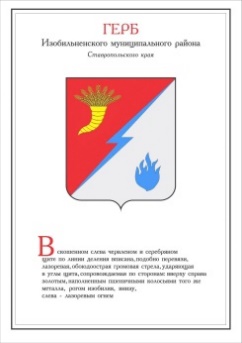 ЗАКЛЮЧЕНИЕНа проект решения Думы ИГО СК «О даче согласия администрации Изобильненского городского округа Ставропольского края на ликвидацию муниципального казенного дошкольного образовательного учреждения «Детский сад №9» Изобильненского городского округа Ставропольского края»Настоящее заключение подготовлено на основании пункта 2 статьи 157 Бюджетного кодекса Российской Федерации, подпункта 5 пункта 2 статьи 9 Федерального закона от 07.02.2011 № 6-ФЗ «Об общих принципах организации и деятельности контрольно-счетных органов субъектов Российской Федерации и муниципальных образований», Устава Изобильненского городского округа Ставропольского края, статьи 8 Положения о Контрольно-счетном органе Изобильненского городского округа Ставропольского края, утвержденного решением Думы Изобильненского городского округа Ставропольского края от 22.10.2022 №550 (далее Думы ИГО СК).Проект решения Думы ИГО СК «О даче согласия администрации Изобильненского городского округа Ставропольского края на ликвидацию муниципального казённого дошкольного образовательного учреждения  «Детский сад №9» Изобильненского городского округа Ставропольского края»  (далее Проект решения), подготовлен в соответствии с пунктом 2 статьи 13 Федерального закона от 24 июля 1998г. №124-ФЗ «Об основных гарантиях прав ребенка в Российской Федерации»,  пунктом 32 части 2 статьи 30 Устава Изобильненского городского округа Ставропольского края, постановлением администрации Изобильненского городского округа Ставропольского края от 23 мая 2019 года №768 «Об утверждении Порядка создания, реорганизации и ликвидации муниципальных учреждений Изобильненского городского округа Ставропольского края». В соответствии подпунктом 4 пункта 3.2 Порядка управления и распоряжения имуществом, находящимся в муниципальной собственности Изобильненского городского округа Ставропольского края, утвержденного решением Думы Изобильненского городского округа Ставропольского края от 22 декабря 2017 года №72, решение о ликвидации муниципального учреждения принимается администрацией предприятий Изобильненского городского округа Ставропольского края, с согласия Думы ИГО СК.Причинами принятия решения о ликвидации учреждения послужили: снижение рождаемости в Изобильненском городском округе, не загруженность учреждения (27% проектной мощности), не соответствие зданий учреждения современным требованиям, предъявляемым к дошкольным образовательным учреждениям (Постановление Главного государственного санитарного врача РФ от 28.09.2020 N 28 «Об утверждении санитарных правил СП 2.4.3648-20 «Санитарно-эпидемиологические требования к организациям воспитания и обучения, отдыха и оздоровления детей и молодежи». Принятие данного Проекта решения, не повлечет необходимость выделения из бюджета ИГО СК дополнительных средств на ликвидацию учреждения, так как в бюджете на 2022 год, предусмотрено финансирование учреждения до конца года.Для недопущения необоснованного расходования бюджетных средств городского округа необходимо предусмотреть конкретные сроки ликвидации учреждения.Проект решения Думы ИГО СК «О даче согласия администрации Изобильненского городского округа Ставропольского края на ликвидацию муниципального казённого дошкольного образовательного учреждения «Детский сад №9» Изобильненского городского округа Ставропольского края», соответствует требованиям действующего законодательства, и может быть рассмотрен Думой ИГО СК в установленном порядке.ПредседательКонтрольно-счетного органаИзобильненского городского округаСтавропольского края						                  Г. В. ЮшковаКОНТРОЛЬНО-СЧЕТНЫЙ ОРГАНИЗОБИЛЬНЕНСКОГОГОРОДСКОГО  ОКРУГАСТАВРОПОЛЬСКОГО  КРАЯЛенина ул., д. 15, г. Изобильный, 356140Тел. 8 (86545) 2-02-16, факс 2-77-85E-mail krkizob@mail.ruОГРН 1172651021388, ИНН 2607022425, ОКПО 19690007_14.02.2022_________№_01-09/_21_  на                 от  ___________     Председателю Думы    Изобильненского городского        округа Ставропольского края    А. М. Рогову